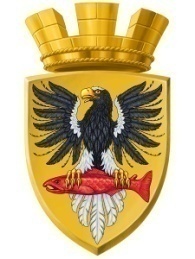                           Р О С С И Й С К А Я   Ф Е Д Е Р А Ц И ЯКАМЧАТСКИЙ КРАЙП О С Т А Н О В Л Е Н И ЕАДМИНИСТРАЦИИ ЕЛИЗОВСКОГО ГОРОДСКОГО ПОСЕЛЕНИЯот  15.  12.  2016					        №  1095 -п       г. Елизово	В соответствии со ст.ст. 36, 37 Градостроительного кодекса Российской Федерации, ст. 14 Федерального закона от 06.10.2003 № 131-ФЗ «Об общих принципах организации местного самоуправления в Российской Федерации», п. 14 ч.2 ст.7 Федерального закона от 24.07.2007 № 221-ФЗ «О государственном кадастре недвижимости», согласно Правилам  землепользования и застройки Елизовского городского поселения Елизовского района Камчатского края, принятых Решением Собрания депутатов от 07.09.2011 № 126, принимая во внимание  договор № 389/А от 20.12.2012  аренды земельного участка с кадастровым номером 41:05:0101007:605, на основании заявления Болвачева В.М.ПОСТАНОВЛЯЮ:Уточнить вид разрешенного использования земельного участка с кадастровым номером 41:05:0101007:605, находящегося в территориальной зоне застройки индивидуальными жилыми домами (Ж  1), вид разрешенного использования – «индивидуальные жилые дома».Направить данное постановление в филиал ФГБУ «ФКП Россреестра» по Камчатскому краю для внесения в государственный кадастр недвижимости сведений по уточнению вида разрешенного использования земельного участка с кадастровым номером 41:05:0101007:605.Управлению делами администрации Елизовского городского поселения разместить настоящее постановление в информационно – телекоммуникационной сети «Интернет» на официальном сайте администрации Елизовского городского поселения.Контроль за исполнением настоящего постановления возложить на руководителя Управления архитектуры и градостроительства администрации Елизовского городского поселения.Глава администрацииЕлизовского городского поселения                                           Д.Б. ЩипицынОб уточнении вида разрешенного использования земельного участка с кадастровым номером 41:05:0101007:605